П О Л О Ж Е Н И ЕО VIII ФЕСТИВАЛЕ «ЛЕСНАЯ ЛИРА» ТВОРЧЕСКИХ САМОДЕЯТЕЛЬНЫХ КОЛЛЕКТИВОВ НСО и города  НОВОСИБИРСКА, ПОСВЯЩЕННОГО 75-летию Новосибирской области                          с 09.07.2013. по 10.08.2013.Организаторы фестиваля:МБУК ПКиО «Сосновый бор»  - (организация и проведение фестиваля);Управление культуры мэрии города Новосибирска – (информационная поддержка);Администрация Калининского района г.Новосибирска (помощь в проведении фестиваля)Партнёры:ООО Развлекательный центр «Сосновый бор"Компания «SPRING»;Цели и задачи фестиваля «Лесная лира»:Выявление и поддержка талантливых творческих коллективов и сольных исполнителей.Стимулирование самодеятельного творчества в г.Новосибирске и Новосибирской области.Популяризация народного творчества среди жителей города Новосибирска, районных центров области.Привлечение молодежи к культурной жизни и обеспечение  творческой активности молодежи.Расширение  диапазона сотрудничества и профессионального взаимообогащения между творческими коллективами области, города.Установление  контактов с профессиональными исполнителями, критиками, спонсорами и т. д.Организация культурно – досуговой площадки для проведения фестиваля самодеятельного творчества.Условия фестиваля «Лесная лира»:Фестиваль проходит с 09.07.13. по 10.08.2013. на территории парка «Сосновый бор» Калининский р-н, г.Новосибирск и состоит из 2-х туров:1 тур фестиваля – 09 июля 2013г. (нач. 13-00 час.)2 тур фестиваля – 27 июля 2013г. (нач. 13-00 час.)10 августа 2013г. состоится Гала – концерт лауреатов фестиваля и награждение победителей.По окончании каждого тура подводятся итоги и определяются участники следующего.Фестиваль «Лесная лира» некоммерческое мероприятие. Доставка коллективов на фестиваль осуществляется самостоятельно.Для формирования призового фонда учреждён вступительный взнос для участия в конкурсе: солист – 200 руб., коллектив – 300 руб.Заявки на участие принимаются до 1 июля 2012г. по e-mail: tkacheva-1980@mail.ru  или по факсу: (383) 271-59-77. Количество и даты проведения фестиваля могут меняться или отменяться по решению жюри/оргкомитета/.Возрастная категория участников фестиваля без ограничения.Использование фонограмм (+) для солистов и вокальных коллективов не допускается.Участники фестиваля «Лесная лира»:В фестивале принимают участие, как отдельные исполнители, так и вокальные ансамбли в количестве до 9 человек, танцевальные коллективы, шоу – группы.Участник/и/ предоставляет на суд жюри 2 разно жанровых номера, каждый продолжительностью не более 5 минут. В последующих турах фестиваля повторное исполнение номеров допускается по выбору и решению жюри.При выступлении допускается использование фонограммы, «Минус один», а также вокального, танцевального и инструментального сопровождения участников фестиваля / мини и компакт диски/.Номинации фестиваля:Лучший вокалист / возрастная категория от 6 до 20 лет/. Лучший вокалист / возрастная категория от 20 и выше/. Лучший вокальный коллектив / возрастная категория от 6 до 20 лет/. Лучший вокальный коллектив / возрастная категория от 20 и выше /.Лучший танцевальный коллектив.     В каждой номинации 3 призовых места, плюс  Гран-при фестиваля лучшему исполнителю или коллективу.          Распределение призовых мест в конкурсной  программе фестиваля производится на основании протокола жюри и количества набранных баллов.         Жюри оставляет за собой право не присуждать призовое место, присуждать два призовых места, назначать дополнительные поощрительные  призы.         Решение жюри на всех этапах фестиваля является окончательным и обжалованию не подлежит.Состав жюри:Специалист отдела по делам молодёжи, культуре и спорту Калининского района;Квалифицированные специалисты по вокалу;Квалифицированные специалисты по Хореографии;Заполнение заявки на участие в фестивале «Лесная лира»:Заявка заполняется согласно форме (См. приложение).Заявку можно отправить по e-mail: tkacheva-1980@mail.ru       или на факс: 271-59-77.Контакты:т/факс 271-59-77.8-913-476-75-37АДРЕС:.Новосибирск, Учительская ул., 49Калининский район,МБУК «ПКиО «Сосновый бор»,т/факс 271 - 59 - 77Остановка всех видов транспорта «Учительская»Приложение №1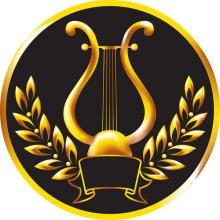 VII ФЕСТИВАЛЬ «ЛЕСНАЯ ЛИРА»ТВОРЧЕСКИХ САМОДЕЯТЕЛЬНЫХ КОЛЛЕКТИВОВНСО и города  НОВОСИБИРСКА,ПОСВЯЩЕННОГО 75-летию Новосибирской области                          с 07.07.2012. по 11.08.2012.г.Новосибирск ПКиО «Сосновый бор»ЗАЯВКА НА УЧАСТИЕВнимание!Все данные, указанные в заявке: название коллектива, ФИО, звания и т.д. будут использованы для документов, дипломов, каталогов и других печатных изданий. Будьте внимательны – пишите данные полностью, как для диплома!Для участия в фестивале необходимо заполнить ПриложениеПРИЛОЖЕНИЕ 1.  Резюме о коллективе. (Информация о создании коллектива, составе участников, характере репертуара, концертной деятельности, гастролях, достижениях и т.п.)Резюме должно быть кратким – не более 10 строк!Подпись ответственного лица   ……………………    / Фамилия /                       Дата……………………………СОГЛАСОВАНО:     Управление культуры мэрии города Новосибирска________________В.Е.Державец                                                             СОГЛАСОВАНО:     Администрация Калининского района г.Новосибирска________________С.П.МаньковУТВЕРЖДАЮ: Директор МБУК «ПКиО               «Сосновый бор»  ________________Д.Г.Ишунов                                                                    Коллектив:Название коллектива (ансамбля):Номинация (лучший вокалист, лучший вокальный коллектив, лучший танцевальный коллектив)Возрастная категория (от 6 лет до 20 лет; от 20 лет и старше)Количество участниковНазвание номера, продолжительностьАдрес:Город, районСело Телефон с кодом городафаксE-mail Сайт в Интернет (если есть)УчреждениеПолное название учрежденияРуководители:ФИО руководителя (звания, если есть)ФИО директора (если есть)  ФИО концертмейстера (если есть)Контакты:ФИО человека для контактов с ОргкомитетомТелефон( моб.),факс ( с кодом города)E-mail